Petersburg Medical Center Foundation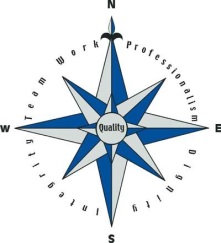 103 Fram Street					                 	     Phone:  907-772-4291 PO Box 589							         Fax:  907-772-3085 Petersburg, AK  99833					         foundation@pmc-health.orgNorma J. Tenfjord EDUCATION SCHOLARSHIP/LOAN FUNDAPPLICATIONName:Phone:Phone:Mailing Address:Employment Start Date:Employment Start Date:Email:Department and FTE:Department and FTE:Academic Program:School Name:School Name:Anticipated Completion Date:Amount Requested:⎕ $1,000-5,000     ⎕$5,001-$10,000Amount Requested:⎕ $1,000-5,000     ⎕$5,001-$10,000Cost of Program:Cost Per Term/Semester:Cost Per Term/Semester:Term: ⎕Winter ⎕Spring ⎕Summer ⎕FallYear:Year:High School Graduate: ⎕ Yes    ⎕No   YearSome College:                 ⎕ Yes    ⎕No Bachelor’s Degree:        ⎕ Yes     ⎕No   YearMaster’s Degree:           ⎕ Yes    ⎕No   YearPost Secondary Training:Post Secondary Training:Required Attachments:⎕Class/Program Requirements-standard online printout for your degree/program⎕Proof of Acceptance or enrollment from the college or program⎕ Three (3) sealed letters of recommendation one of which should come from a current supervisor.⎕ Essay (400 words or fewer) on what your educational plans are and how it will benefit PMC and the community.⎕Proof of quarter/semester grades (unofficial transcript) if applicable.Required Attachments:⎕Class/Program Requirements-standard online printout for your degree/program⎕Proof of Acceptance or enrollment from the college or program⎕ Three (3) sealed letters of recommendation one of which should come from a current supervisor.⎕ Essay (400 words or fewer) on what your educational plans are and how it will benefit PMC and the community.⎕Proof of quarter/semester grades (unofficial transcript) if applicable.Required Attachments:⎕Class/Program Requirements-standard online printout for your degree/program⎕Proof of Acceptance or enrollment from the college or program⎕ Three (3) sealed letters of recommendation one of which should come from a current supervisor.⎕ Essay (400 words or fewer) on what your educational plans are and how it will benefit PMC and the community.⎕Proof of quarter/semester grades (unofficial transcript) if applicable.Manager’s ApprovalI attest the listed degree/program listed above is relevant to this employee’s continued employment, scope of work, or job performance.Manager’s ApprovalI attest the listed degree/program listed above is relevant to this employee’s continued employment, scope of work, or job performance.Manager’s ApprovalI attest the listed degree/program listed above is relevant to this employee’s continued employment, scope of work, or job performance.By signing this form I fully approve the Foundation to issue funding to me.  I certify that I do not have a written corrective action on file with my employer for the previous year period and I understand that my corrective action status is subject to verification by the Foundation.  Under penalty of perjury, I state that the information provided herein is correct and that I have been accepted to the above degree/program. By signing this form I fully approve the Foundation to issue funding to me.  I certify that I do not have a written corrective action on file with my employer for the previous year period and I understand that my corrective action status is subject to verification by the Foundation.  Under penalty of perjury, I state that the information provided herein is correct and that I have been accepted to the above degree/program. By signing this form I fully approve the Foundation to issue funding to me.  I certify that I do not have a written corrective action on file with my employer for the previous year period and I understand that my corrective action status is subject to verification by the Foundation.  Under penalty of perjury, I state that the information provided herein is correct and that I have been accepted to the above degree/program. Employee Name:Employee Name:Date: